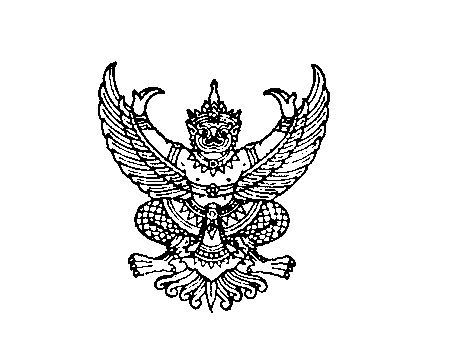 ที่ มท ๐๘๑๖.๓/ 	 กรมส่งเสริมการปกครองท้องถิ่น	 ถนนนครราชสีมา กทม. ๑๐๓๐๐					                   มิถุนายน  ๒๕๖๓เรื่อง       แนวทางการดำเนินงานประเมินคุณภาพภายนอกรอบสี่ (พ.ศ. ๒๕๕๙.-.๒๕๖๓) ปีงบประมาณ พ.ศ. ๒๕๖๓
         ในสถานการณ์การแพร่ระบาดของโรคติดเชื้อไวรัสโคโรนา ๒๐๑๙ (COVID.-.19)   เรียน   ผู้ว่าราชการจังหวัด ทุกจังหวัดสิ่งที่ส่งมาด้วย  หนังสือสำนักงานรับรองมาตรฐานและประเมินคุณภาพการศึกษา (องค์การมหาชน) สิ่งที่ส่งมาด้วย  ที่ มศ ๐๑๐๐/๑๐๓๙ ลงวันที่ ๑๑ มิถุนายน ๒๕๖๓                               จำนวน ๑ ฉบับ                      	ด้วยสำนักงานรับรองมาตรฐานและประเมินคุณภาพการศึกษา (องค์การมหาชน) แจ้งว่า 
คณะกรรมการสำนักงานรับรองมาตรฐานและประเมินคุณภาพการศึกษา ในการประชุมครั้งที่ ๕/๒๕๖๓ เมื่อวันที่ ๒๙ พฤษภาคม ๒๕๖๓ มีมติเห็นชอบแนวทางดำเนินงานประเมินคุณภาพภายนอกรอบสี่ (พ.ศ. ๒๕๕๙.-.๒๕๖๓) ปีงบประมาณ พ.ศ..๒๕๖๓ ในสถานการณ์การแพร่ระบาดของโรคติดเชื้อไวรัสโคโรนา ๒๐๑๙ (COVID.-.19)  
 โดยให้ปรับวิธีการประเมินคุณภาพภายนอกรอบสี่ให้เป็นการวิเคราะห์รายงานการประเมินตนเองของสถานศึกษา และแจ้งผลการประเมินให้กับสถานศึกษารับทราบเป็นลายลักษณ์อักษรกรมส่งเสริมการปกครองท้องถิ่นพิจารณาแล้ว เพื่อให้การดำเนินการดังกล่าวข้างต้นเป็นไปอย่างมีประสิทธิภาพ จึงขอความร่วมมือจังหวัดแจ้งองค์กรปกครองส่วนท้องถิ่น ซึ่งเป็นหน่วยงานต้นสังกัด แจ้งให้สถานศึกษาในสังกัดเตรียมความพร้อมในการเข้ารับการประเมินคุณภาพภายนอกรอบสี่ (พ.ศ. ๒๕๕๙.-.๒๕๖๓) จากสำนักงานรับรองมาตรฐานและประเมินคุณภาพการศึกษา (องค์การมหาชน) ตั้งแต่วันที่ ๑๕ กรกฎาคม ๒๕๖๓ เป็นต้นไป โดยผู้ประเมินภายนอกที่ได้รับมอบหมายจากสำนักงานรับรองมาตรฐานและประเมินคุณภาพการศึกษา (องค์การมหาชน) จะประสานสถานศึกษาทราบกำหนดวันและเวลาประเมินโดยตรงอีกครั้ง รายละเอียดปรากฏตามสิ่งที่ส่งมาด้วย	จึงเรียนมาเพื่อโปรดพิจารณา   ขอแสดงความนับถือ           อธิบดีกรมส่งเสริมการปกครองท้องถิ่นกองส่งเสริมและพัฒนาการจัดการศึกษาท้องถิ่น                                        
กลุ่มงานส่งเสริมการจัดการศึกษาท้องถิ่น                                                              	             โทร. ๐ ๒๒๔๑ ๙๐๐๐ ต่อ ๕๓๑๔                                                  	                                                                                                           โทรสาร  ๐ ๒๒๔๑ ๙๐๒๑-๓ ต่อ ๒๑๘                 